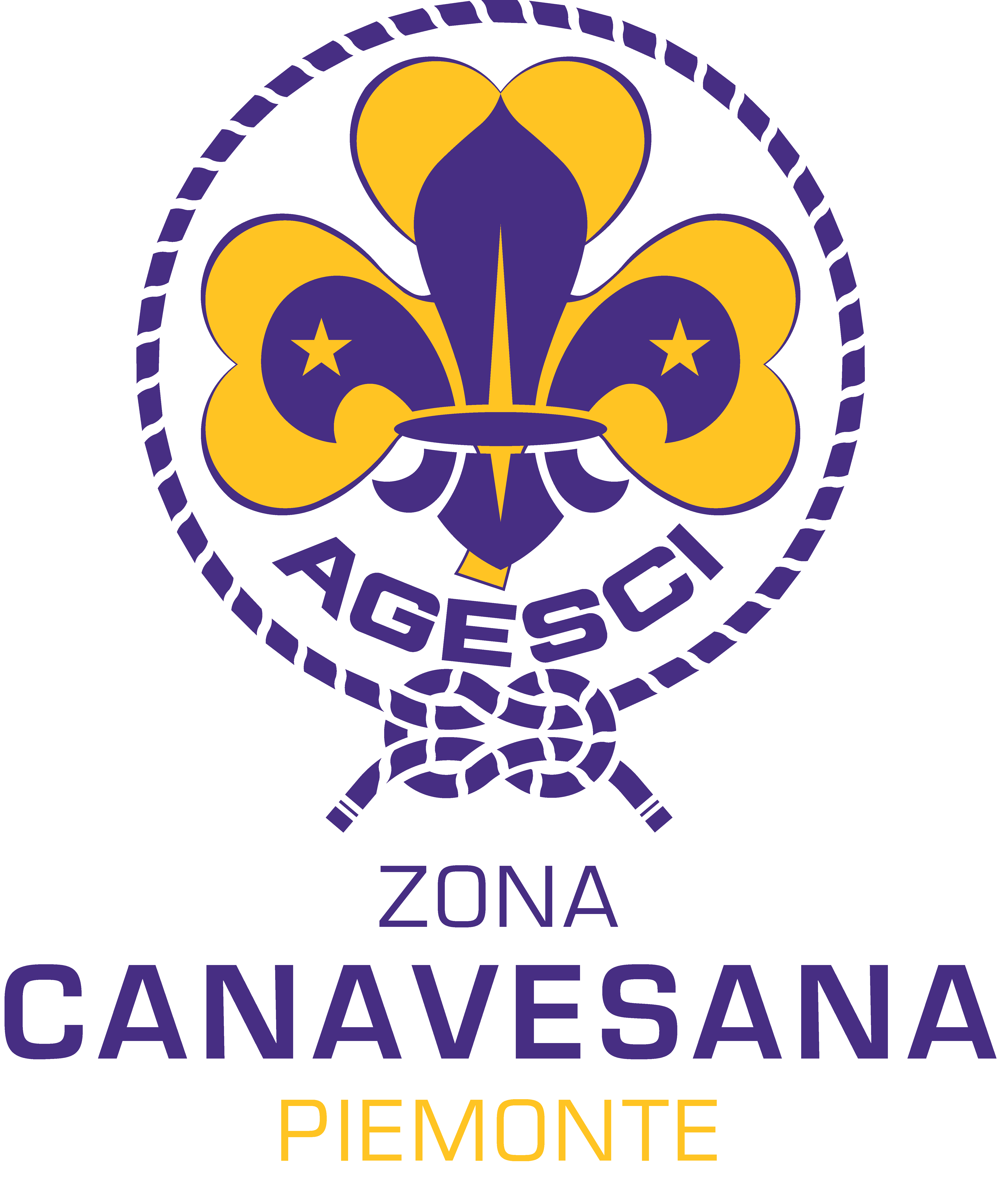 Settimo Torinese,  11 novembre 2020Delega deliberativaIo sottoscritto/a ………………………………………………………………………………………Del Gruppo Scout   .…………………………………………………………………………………Delego …………………………………………………………… a esprimere la mia scelta di voto non potendo essere presente per: …………………………………………………………………………………………………………………………………………………………………………………………………………………………………………………………………………………………………………………………………………………………………………………………………………………………………………		            …………………………………………luogo e data						firma